13.07.2020 YEAR 4 HOME LEARNING – MathsToday we are exploring triangles. Watch this video to help you https://vimeo.com/434625195There are 4 types of triangles you will need to know for this lesson.Equilateral triangleAn equilateral triangle is a triangle whereby all three sides and angles are equal.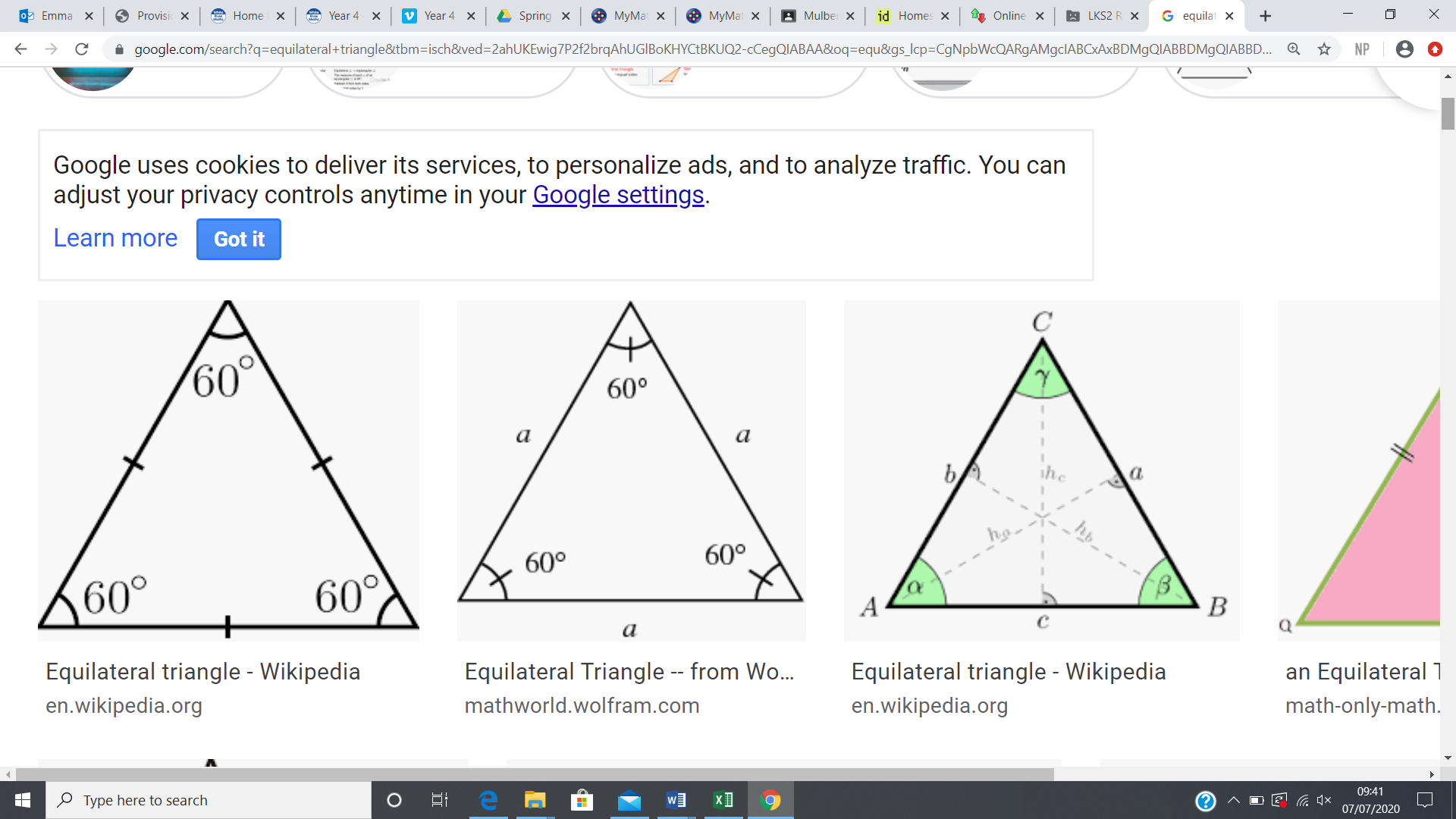 Each angle is always 60°.Isosceles triangleAn isosceles triangle has 2 sides and angles the same and 1 different.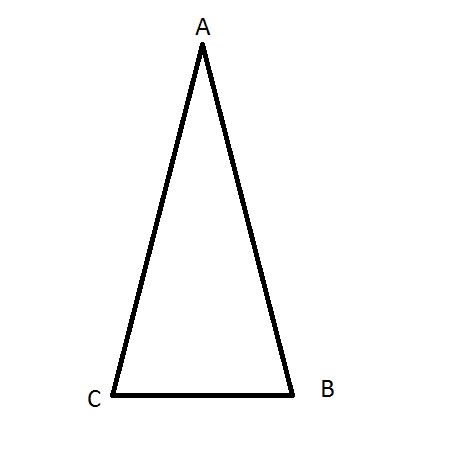 Scalene triangle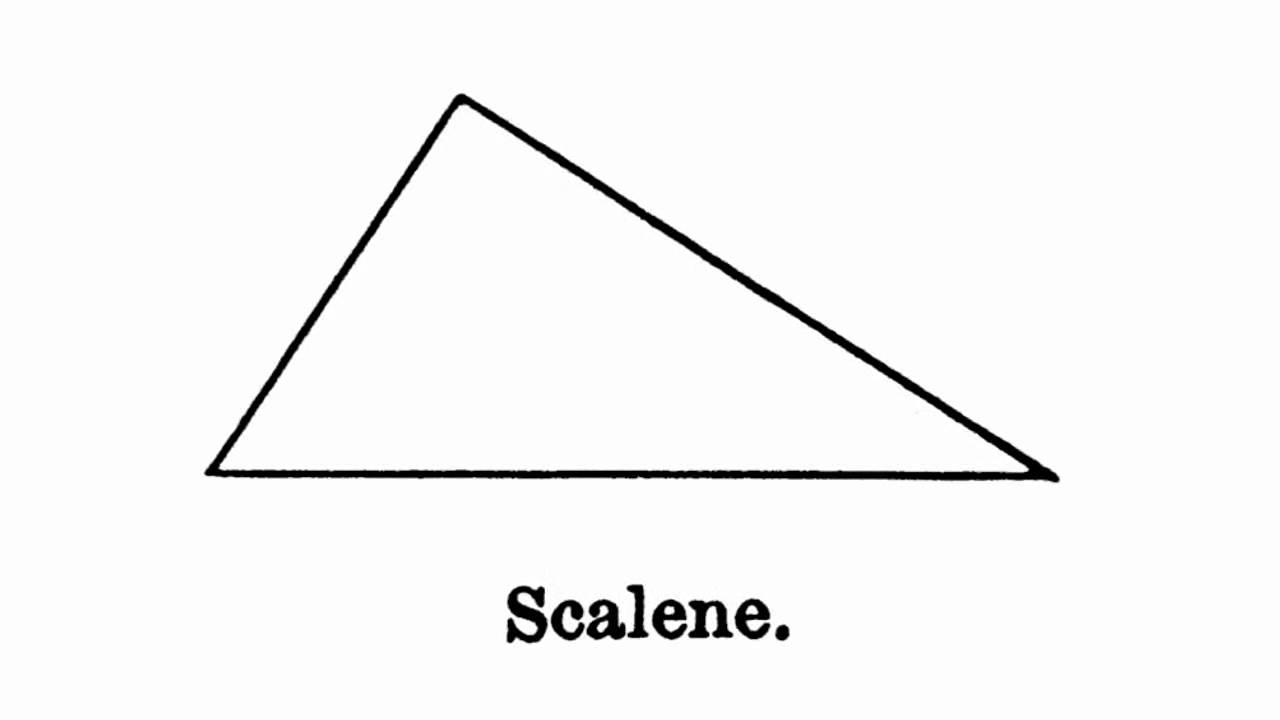 In a scalene triangle, all the sides and angles are different.Right-angle triangle 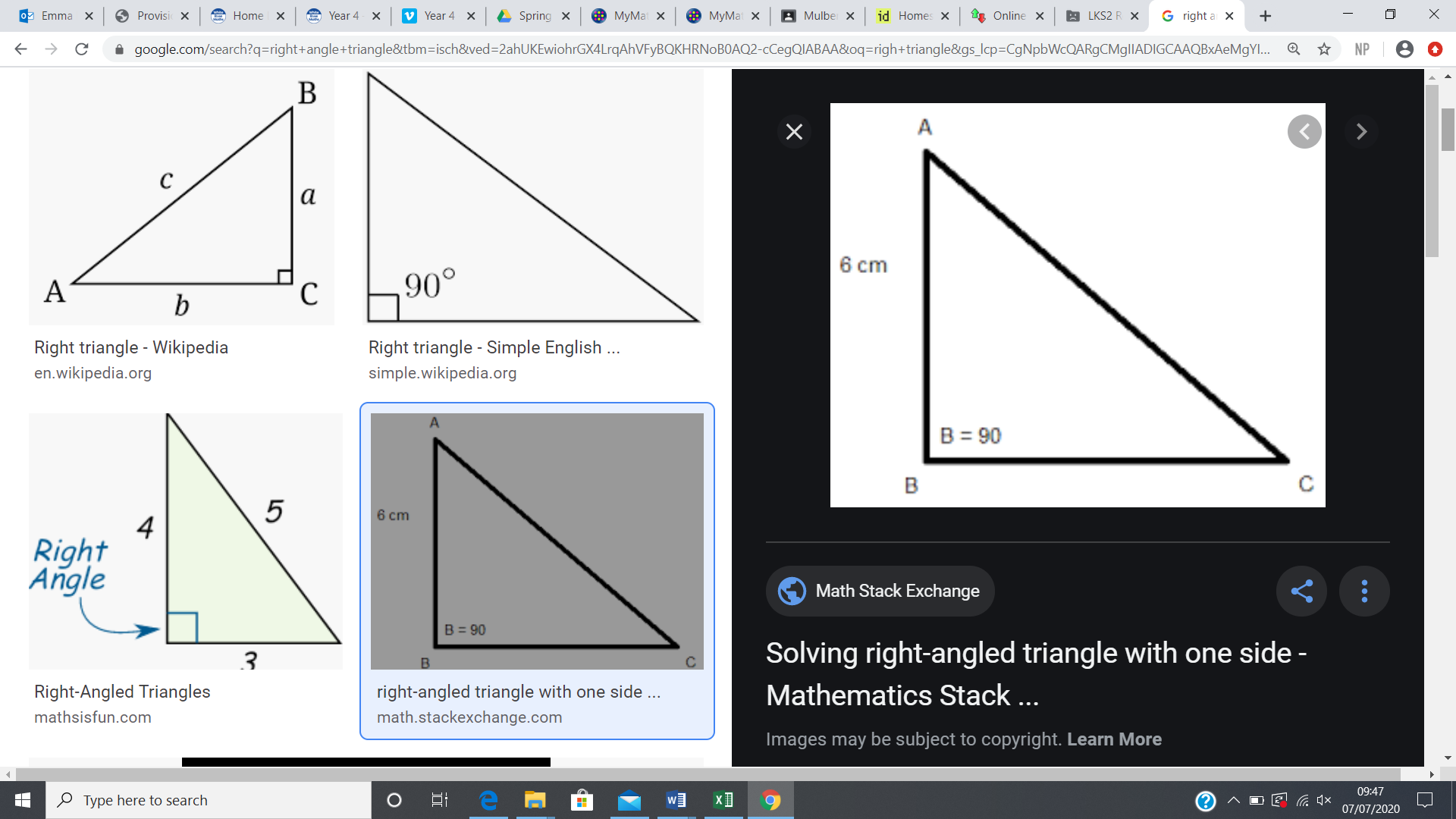 This triangle has one angle that is a right angle (90°).13.07.2020 YEAR 4 HOME LEARNING – Comprehension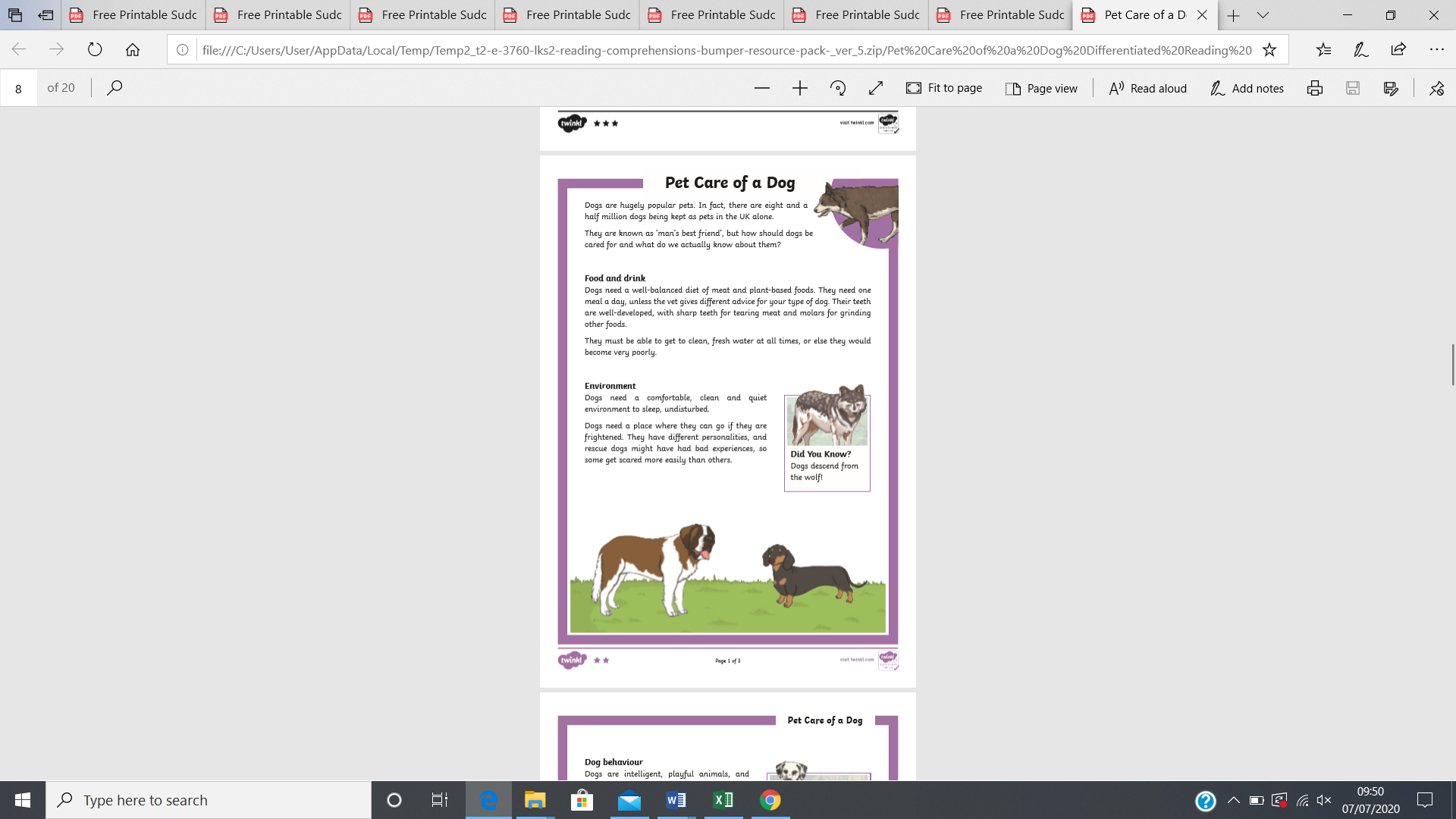 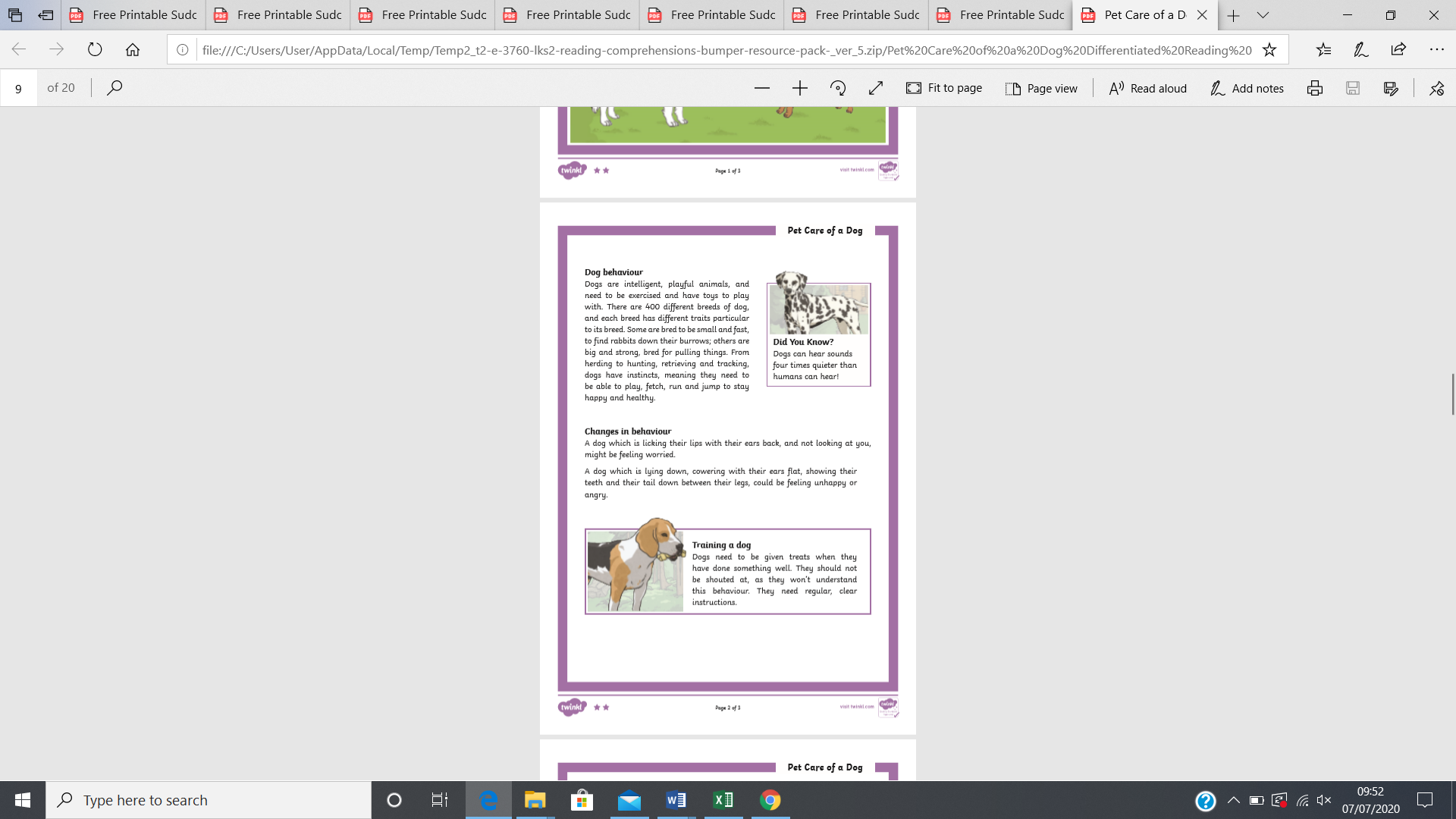 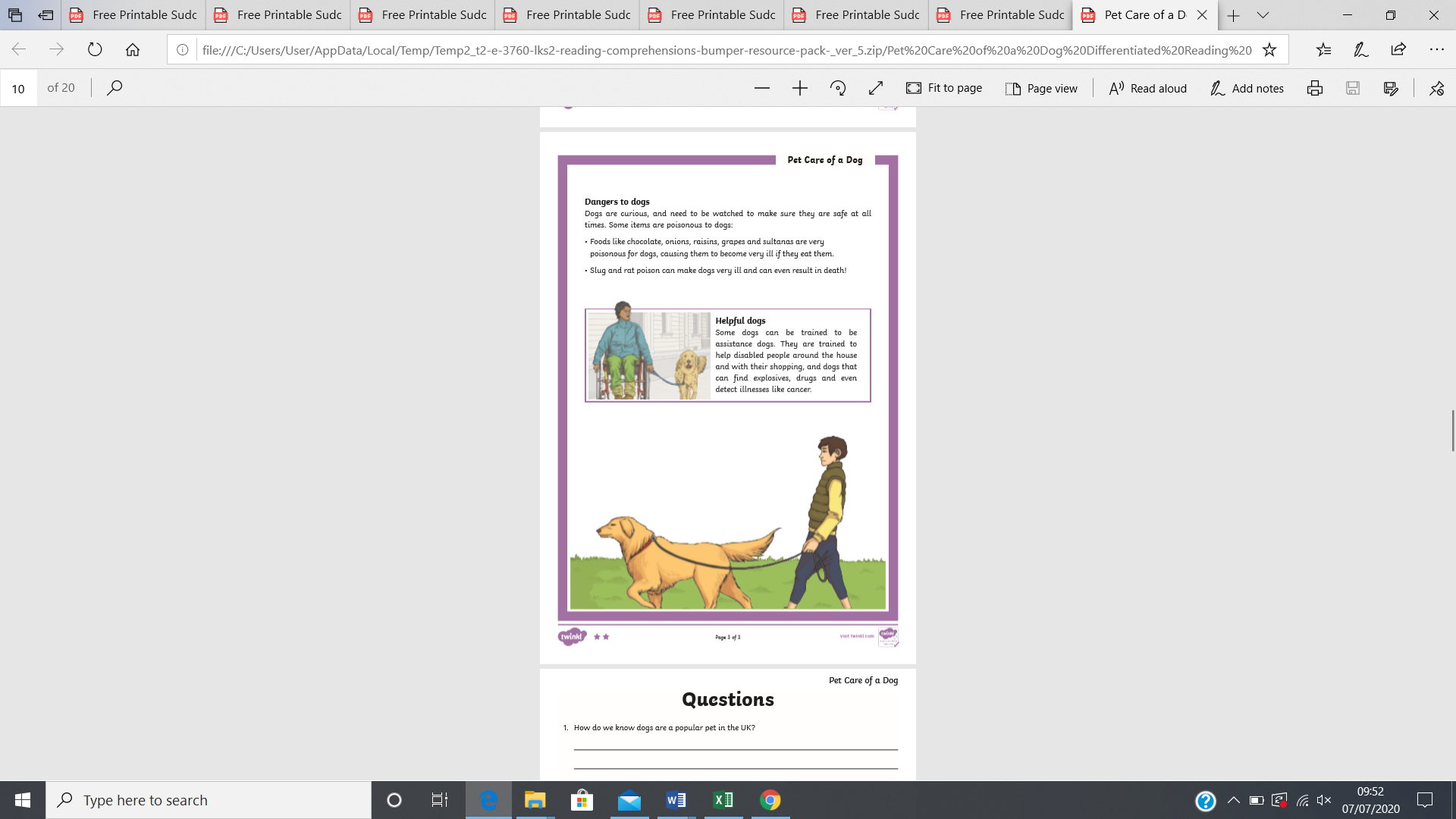 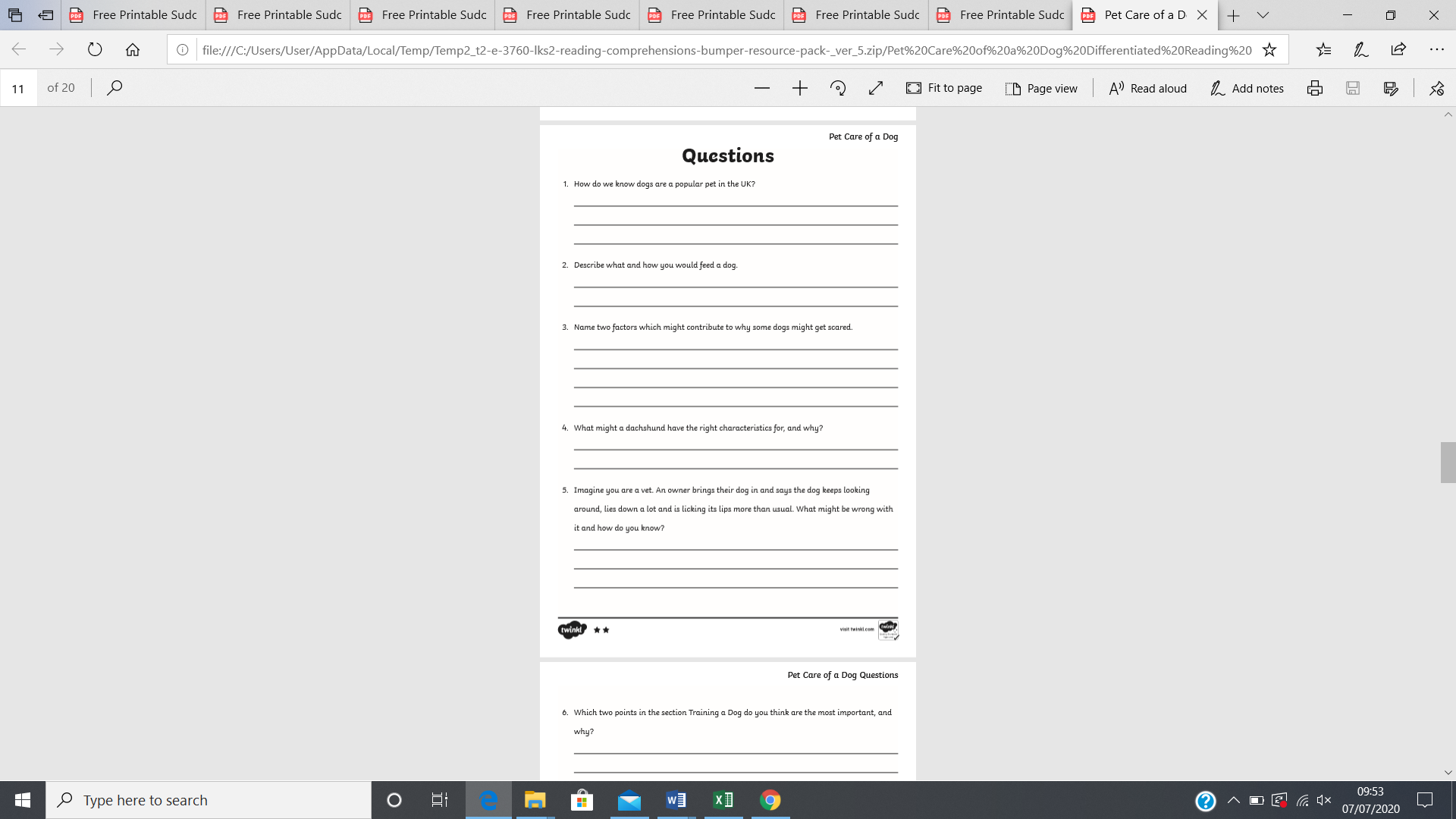 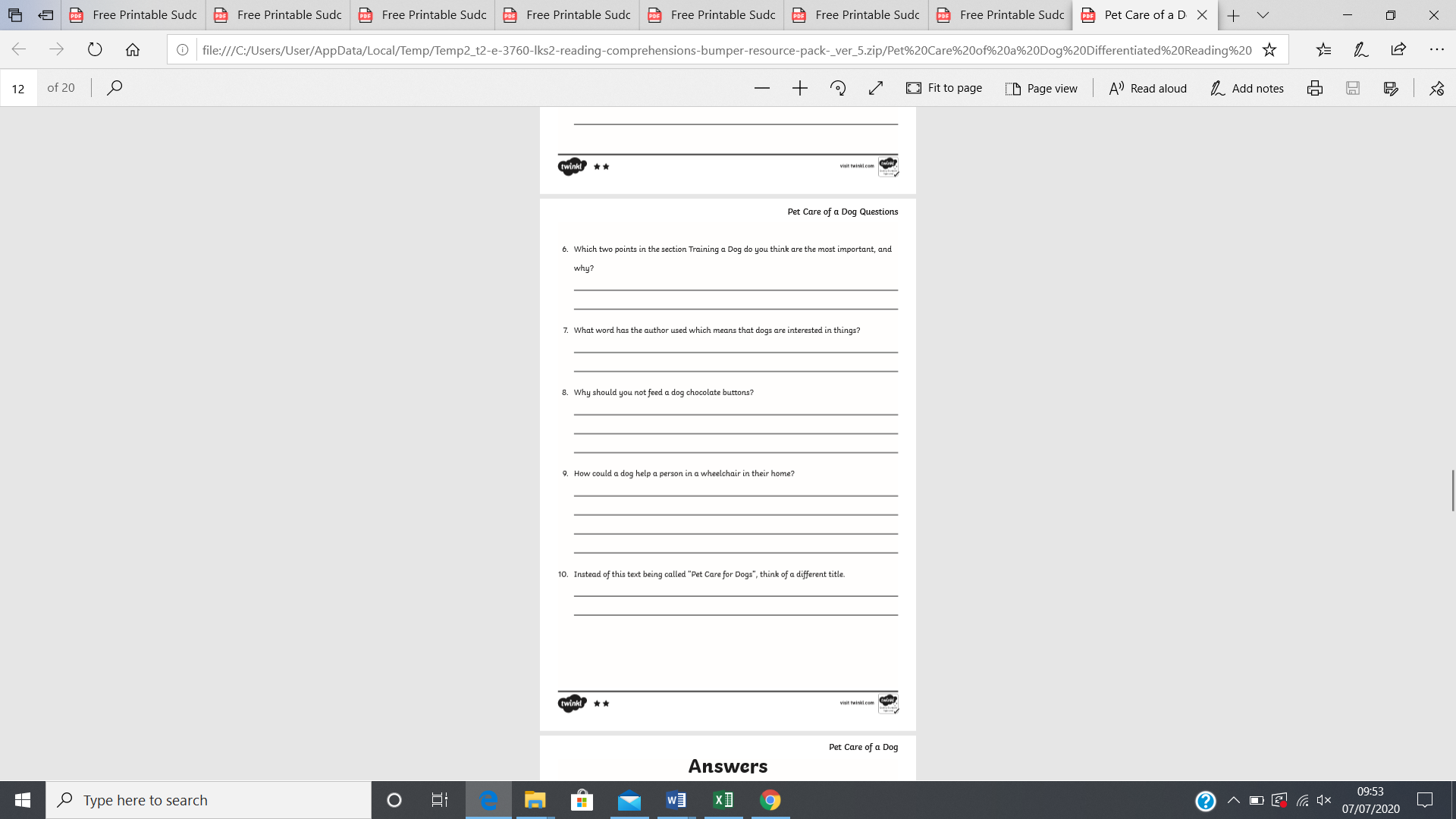 